NOS COURS GRATUITS & SOLIDAIRES
Nous avons le plaisir d’ouvrir de nouveaux cours, mais cette fois-ci sous une action solidaire qui nous tient à cœur : L’indépendance de Caroline !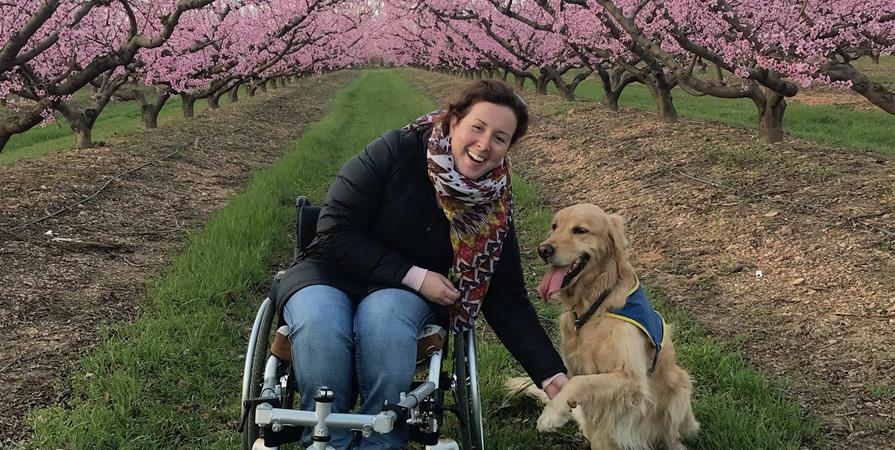 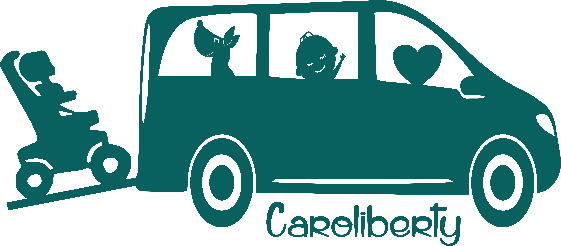 Caroline, 31 ans, est une jeune femme pleine de vie qui a une petite particularité comme elle aime le dire : Un handicap, une maladie génétique évolutive qu'elle apprivoise depuis l'âge de 7 ans, mais qui ne l'empêche pas cependant de voir la vie en rose !Caroline aimerait comme tout jeune adulte avoir accès à une vie comme tout le monde, elle a eu son permis adapté en août 2016 et souhaiterait maintenant pouvoir en profiter et vivre, pouvoir avoir un travail, des enfants, une vie de famille avec son amoureux et son chien d'assistance Imaé en ayant une voiture adaptée.Être tout simplement Libre, Mobile, Autonome, Indépendante et véritablement Heureuse.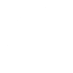 FICHE D’INSCRIPTIONNom – Prénom* : Société : Fonction : Email* (obligatoire pour recevoir le lien de visioconférence) : 

Cochez la case correspondante au(x) cours souhaité(s)Faire un don à Caroliberty : 
Merci de retourner votre fiche à loriane.nedelec@experts-insitu.comNous vous confirmerons votre inscription par un retour de mail. HYDRAULIQUEHYDRAULIQUEHYDRAULIQUELes fondamentaux de l’hydrauliqueMardi 19 mai // 14h – 15hSymboles et lecture de schémasMercredi 20 mai // 11h – 12hLa Technologie des appareils de pressionLundi 25 mai // 11h – 12hValve d’équilibrageMardi 26 mai // 11h – 12h Détermination moteur et vérinLundi 1 juin // 11h – 12hLa technologie des appareils de débitsLundi 1 juin // 14h – 15hDirection et orbitrolVendredi 5 juin // 11h – 12hLoad Sensing (LS)Vendredi 5 juin // 14h – 15hLe circuit ferméLundi 8 juin // 11h – 12hLe proportionnelLundi 8 juin // 14h – 15hLa sécurité hydrauliqueVendredi 12 juin // 14h – 15hFiltration & PollutionLundi 15 juin // 11h – 12hPhénomènes destructeursLundi 15 juin // 14h – 15hConnectique et TuyautageVendredi 19 juin // 14h – 15hPNEUMATIQUEPNEUMATIQUEPNEUMATIQUELes fondamentaux de la pneumatique et traitement de l’airLundi 25 mai // 14h – 15hPneumatique : Distribution et actionneurVendredi 29 mai // 14h – 15hLes fondamentaux de la pneumatique et traitement de l’airVendredi 19 juin // 11h – 12hPneumatique : Distribution et actionneurLundi 22 juin // 11h – 12h